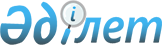 О социальной помощи отдельным категориям нуждающихся граждан
					
			Утративший силу
			
			
		
					Постановление акимата города Лисаковска Костанайской области от 27 января 2009 года № 52. Зарегистрировано управлением юстиции города Лисаковска Костанайской области 2 марта 2009 года № 9-4-138. Утратило силу постановлением акимата города Лисаковска Костанайской области от 5 января 2010 года № 1      Сноска. Утратило силу постановлением акимата города Лисаковска Костанайской области от 05.01.2010 № 1 (вводится в действие со дня принятия).

      В соответствии с подпунктом 14) пункта 1 статьи 31 Закона Республики Казахстан "О местном государственном управлении в Республике Казахстан", решением Лисаковского городского маслихата от 25 декабря 2008 года № 142 "О бюджете города Лисаковска на 2009 год" акимат города Лисаковска ПОСТАНОВЛЯЕТ:

      1. Утвердить:

      1) Виды социальных выплат из местного бюджета согласно приложению.

      2) перечень документов, необходимых для назначения социальной помощи отдельным категориям нуждающихся граждан согласно приложению.

      2. Финансирование социальной помощи производить по бюджетной программе "Социальная помощь отдельным категориям нуждающихся граждан по решениям местных представительных органов".

      3. Определить уполномоченным органом по назначению и выплате социальной помощи государственное учреждение "Отдел занятости и социальных программ города Лисаковска" (далее – уполномоченный орган).

      4. Выплата всех видов социальной помощи осуществляется путем перечисления денежных средств на лицевой счет получателя социальной помощи через банки второго уровня или организации, имеющей лицензию Национального банка Республики Казахстан на соответствующие виды банковских операций, согласно спискам, представленным уполномоченным органом.

      5. Настоящее постановление вводится в действие по истечении десяти календарных дней после дня его первого официального опубликования и распространяется на действия, возникшие с 1 января 2009 года.

 Виды социальных выплат из местного бюджета      1. Единовременная социальная помощь на организацию подсобного хозяйства лицам, проживающим ниже черты бедности, оказывается в размере покрывающем стоимость вспашки, полива участка и семенного материала - к началу дачного периода.

      2. Единовременная социальная помощь по возмещению расходов на проезд на земельный участок лицам, проживающим ниже черты бедности, оказывается в размере, компенсирующем четырехразовый проезд в месяц, с 15 мая по 15 сентября текущего года.

      3. Единовременная социальная помощь студентам из числа выпускников текущего года, окончившим учреждения среднего общего образования оказывается студентам из числа выпускников текущего года, окончившим учреждения среднего общего образования: детям-сиротам, детям, оставшимся без попечения родителей, детям из многодетных семей, детям с ограниченными возможностями в развитии, инвалидам и инвалидам с детства, окончившим учреждения среднего общего и основного общего образования, получившим свидетельство об основном общем образовании с отличием, получившим и претендовавшим на аттестат о среднем общем образовании "Алтын белгi" и с отличием, но не подтвердившие их, получившим на едином национальном тестировании "4" и "5", на основании списков учебных заведений об учениках.

      Размер единовременной социальной помощи в каждом конкретном случае определяется комиссией, но не может превышать пятнадцатикратного месячного расчетного показателя, установленного Законом Республики Казахстан "О республиканском бюджете" на соответствующий год.

      4. Единовременная социальная помощь студентам-инвалидам для возмещения стоимости оплаты обучения в высших и средних специальных учебных заведениях Республики Казахстан оказывается в размере стоимости обучения за время учебного периода в текущем году (I, II полугодие).

      5. Единовременная социальная помощь на дополнительное питание в период амбулаторного лечения лицам, больным туберкулезом, оказывается в размере пятикратного месячного расчетного показателя, установленного Законом Республики Казахстан "О республиканском бюджете" на основании подтверждающего документа о нахождении на амбулаторном лечении.

      6. Единовременная социальная помощь на возмещение расходов, связанных с обследованием на компьютерном томографе детей-инвалидов оказывается в размере стоимости обследования на основании расчетных документов родителям или иным законным представителям ребенка-инвалида независимо от дохода семьи.

      7. Единовременная социальная помощь на погребение умерших несовершеннолетних детей, безработных граждан и граждан, больных туберкулезом, оказывается в размере десятикратного месячного расчетного показателя, установленного Законом Республики Казахстан "О республиканском бюджете" на соответствующий год.

      Единовременная социальная помощь на погребение умерших несовершеннолетних детей назначается одному из родителей или иному законному представителю в случае, если они на день смерти ребенка зарегистрированы в качестве безработного в уполномоченном органе по вопросам занятости.

      Единовременная социальная помощь назначается на погребение умерших безработных, которые на момент смерти были официально зарегистрированы в качестве безработного в уполномоченном органе по вопросам занятости. Единовременная социальная помощь на погребение умерших безработных и граждан, больных туберкулезом, оказывается членам семьи умершего, либо другим лицам, осуществляющим погребение.

      8. Единовременная социальная помощь инвалидам на оперативное вмешательство оказывается инвалидам, нуждающимся, по заключению медицинских учреждений, в оперативном вмешательстве.

      Размер единовременной социальной помощи в каждом конкретном случае определяется комиссией, но не может превышать пятнадцатикратного месячного расчетного показателя, установленного Законом Республики Казахстан "О республиканском бюджете" на соответствующий год.

      9. Единовременная социальная помощь на документирование лицам, входящим в целевые группы населения, и в силу обстоятельств, оставшихся без документов, удостоверяющих личность, оказывается в размере двукратного месячного расчетного показателя, установленного Законом Республики Казахстан "О республиканском бюджете" на соответствующий год.

      10. Единовременная социальная помощь инвалидам по зрению первой и второй групп оказывается в размере двукратного месячного расчетного показателя, установленного Законом Республики Казахстан "О республиканском бюджете" на соответствующий год.

      11. Единовременная социальная помощь в связи с празднованием годовщины Победы в Великой Отечественной войне 1941-1945 годов отдельным категориям граждан назначается на основании документа, подтверждающего их статус.

      Категории граждан и размер единовременной социальной помощи определяется комиссией, но не может превышать пятикратного месячного расчетного показателя, установленного Законом Республики Казахстан "О республиканском бюджете" на соответствующий год.

      12. Единовременная социальная помощь на приобретение твердого топлива оказывается одинокопроживающим пенсионерам и инвалидам поселка Октябрьский и села Красногорское, в жилых домах которых отсутствует центральное отопление, в размере, не превышающем пятикратный месячный расчетный показатель, установленный Законом Республики Казахстан "О республиканском бюджете" на соответствующий год.

      13. Единовременная социальная помощь персональным пенсионерам республиканского и местного значения и лицам, имеющим звание "Заслуженный работник Республики Казахстан" оказывается в размере тридцати тысяч тенге.

      14. Ежемесячная социальная помощь на услуги бань и парикмахерских участникам и инвалидам Великой Отечественной войны оказывается в размере тридцати процентов месячного расчетного показателя, установленного Законом Республики Казахстан "О республиканском бюджете" на соответствующий год.

      Данный вид социальной помощи назначается с месяца подачи заявления и прекращается в связи со смертью заявителя или выбытия его на постоянное место жительства за пределы территории города Лисаковска, выплата прекращается с месяца, следующего за месяцем, в котором наступили указанные события.

      15. Ежеквартальная социальная помощь малообеспеченным гражданам - получателям государственной адресной социальной помощи в связи с увеличением стоимости продовольственной корзины оказывается на текущий период получения государственной адресной социальной помощи в размере полуторакратного месячного расчетного показателя, установленного Законом Республики Казахстан "О республиканском бюджете" на соответствующий год.

      16. Единовременная социальная помощь молодежи из числа социально защищаемых слоев населения: оралманов, многодетных семей, неполных семей, детей-сирот, семей с доходами ниже прожиточного минимума для возмещения расходов, связанных с получением ими высшего медицинского или педагогического образования, за исключением лиц, являющихся обладателями государственных образовательных грантов, получателями иных видов выплат за счет средств государственного бюджета для получения высшего профессионального образования в размере стоимости обучения за текущий учебный год.

      Сноска. Пункт 16 приложения 1 в редакции постановления акимата города Лисаковска Костанайской области от 05.05.2009 № 270 (порядок введения в действие см. в пункте 2).

      17. Единовременная социальная помощь детям-инвалидам до 16 лет ко Дню защиты детей оказывается родителям, усыновителям, опекунам (попечителям) или иным законным представителям ребенка-инвалида в размере двух тысяч тенге, независимо от дохода семьи, на основании справки медико-социальной экспертной комиссии об установлении инвалидности.

      18. Единовременная социальная помощь гражданам, нуждающимся в экстренной социальной помощи (пожар, критическое состояние здоровья и иные непредвиденные ситуации) выплачивается на основании документа, подтверждающего необходимость оказания социальной помощи (справка врачебно-консультативной комиссии, заключение медицинского учреждения, справка пожарной инспекции).

      Размер единовременной социальной помощи в каждом конкретном случае определяется комиссией, но не может превышать тридцатикратного месячного расчетного показателя, установленного Законом Республики Казахстан "О республиканском бюджете" на соответствующий год.

      19. Решение о назначении или об отказе в назначении социальной помощи принимает городская комиссия по назначению социальной помощи отдельным категориям нуждающихся граждан.

 Перечень документов, необходимых
для назначения социальной помощи отдельным
категориям нуждающихся граждан      1. Обязательными документами для назначения социальной помощи являются:

      заявление лица, обратившегося за оказанием социальной помощи; 

      копия документа, удостоверяющего личность заявителя;

      копия книги регистрации граждан или документ, подтверждающий место жительства.

      Кроме того:

      1) на единовременную социальная помощь студентам из числа выпускников текущего года, окончившим учреждения среднего общего образования:

      детям-сиротам, детям, оставшимся без попечения родителей, детям из многодетных семей, детям с ограниченными возможностями в развитии, инвалидам и инвалидам с детства-документ, подтверждающий статус;

      документ, подтверждающий место учебы и размер платы за обучение на учебный год;

      2) на единовременную социальную помощь студентам-инвалидам для возмещения стоимости оплаты обучения в высших и средних специальных учебных заведениях Республики Казахстан:

      копия справки медико-социальной экспертной комиссии об установлении инвалидности;

      документ, подтверждающий место учебы и размер платы за обучение в текущем учебном году (I, II полугодие);

      3) на единовременную социальную помощь на дополнительное питание в период амбулаторного лечения лицам, больным туберкулезом:

      справка лечебного учреждения, подтверждающая прохождение курса амбулаторного лечения;

      4) на единовременную социальную помощь на возмещение расходов, связанных с обследованием на компьютерном томографе детей-инвалидов:

      направление лечебного учреждения на обследование компьютерным томографом ребенка;

      копия свидетельства о рождении ребенка;

      копия справки медико-социальной экспертной комиссии об установлении инвалидности ребенку;

      кассовый чек, свидетельствующий о наличном расчете за обследование;

      5) на единовременную социальную помощь на погребение умерших несовершеннолетних детей, безработных граждан и граждан, больных туберкулезом:

      копия свидетельства о смерти или справка о смерти;

      копия свидетельства о рождении ребенка;

      справка из уполномоченного органа по вопросам занятости о регистрации родителя или иного законного представителя в качестве безработного;

      справка, выданная уполномоченным органом по вопросам занятости, подтверждающая, что умерший был зарегистрирован в качестве безработного;

      справка лечебного учреждения, подтверждающая амбулаторное или стационарное лечение на момент смерти гражданина, больного туберкулезом;

      6) на единовременную социальную помощь инвалидам на оперативное вмешательство:

      копия справки медико-социальной экспертной комиссии об установлении инвалидности;

      копия свидетельства о рождении - для ребенка-инвалида;

      справка о необходимости оперативного вмешательства;

      7) на единовременную социальную помощь инвалидам по зрению первой и второй групп:

      копия справки медико-социальной экспертной комиссии об установлении инвалидности с отметкой о заболевании по зрению, при отсутствии отметки-копию документа, подтверждающего инвалидность по зрению;

      8) на единовременную социальную помощь в связи с празднованием годовщины Победы в Великой Отечественной войне 1941-1945 годов отдельным категориям граждан:

      копия документа, подтверждающая статус;

      9) на единовременную социальную помощь персональным пенсионерам республиканского и местного значения и лицам, имеющим звание "Заслуженный работник Республики Казахстан":

      копия документа, подтверждающего звание;

      10) на ежемесячную социальную помощь на услуги бань и парикмахерских участникам и инвалидам Великой Отечественной войны:

      копия удостоверения участника или инвалида Великой Отечественной войны;

      11) на единовременную социальную помощь молодежи из числа социально защищаемых слоев населения:

      документ, подтверждающий место учебы и размер оплаты за обучение в данном семестре учебного года;

      оралманам, детям из многодетных семей, неполных семей, детям-сиротам - документ, подтверждающий статус;

      молодежи из семей с доходами ниже прожиточного минимума - справки о доходах;

      12) на единовременную социальную помощь детям-инвалидам до 16 лет ко Дню защиты детей:

      копия свидетельства о рождении ребенка;

      копия справки об инвалидности;

      13) на единовременную социальную помощь гражданам, нуждающимся в экстренной социальной помощи:

      документ, подтверждающий необходимость оказания социальной помощи.

      Сноска. Подпункт 11) пункта 1 приложения 2 в редакции постановления акимата города Лисаковска Костанайской области от 05.05.2009 № 270 (порядок введения в действие см. пункт 2 ).

      2. Документы предоставляются в подлинниках и копиях для сверки. После сверки подлинники документов возвращаются заявителю, а копии документов заверяются и формируются в дело.


					© 2012. РГП на ПХВ «Институт законодательства и правовой информации Республики Казахстан» Министерства юстиции Республики Казахстан
				
      Аким города

В. Полешко
Приложение № 1
к постановлению акимата
города Лисаковска
от 27 января 2009 года № 52Приложение № 2
к постановлению акимата
города Лисаковска
от 27 января 2009 года № 52